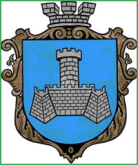  УКРАЇНА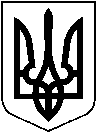 м. Хмільник  Вінницької області               Р О З П О Р Я Д Ж Е Н Н Я                        МІСЬКОГО ГОЛОВИвід 12.06. 2024р. 							               	№ 291-рПро проведення ремонтних робіт теплотраси в адміністративному приміщенніХмільницької міської ради по вул.Столярчука,10	Враховуючи службову записку керуючого справами виконавчого комітету Хмільницької міської ради Маташа С.П. від 11.06.2024 року, з метою забезпечення надійного функціонування інфраструктури Хмільницької міської територіальної громади в умовах осінньо-зимового періоду 2024-2025 років, попередження виникнення надзвичайних ситуацій техногенного характеру,керуючись ст.ст. 42,59 Закону України «Про місцеве самоврядування в Україні»: 1.Створити комісію для проведення обстеження теплотраси в адміністративному приміщенні Хмільницької міської ради по вул.Столярчука,10 у наступному складі:Маташ С.П.,керуючий справами виконавчого комітету Хмільницької міської ради;          Прокопович О.Д.,начальник загального відділу Хмільницької міської            ради;Олійник О.А.,начальник управління містобудування та архітектури Хмільницької міської ради,головний архітектор міста;Неймет В.І.,начальник АК «Архітектурно-проектна майстерня»;Козубський В.В.,директор КП «Хмільникводоканал»;         Мироненко Є.Б.,завідуючий господарством загального відділу           Хмільницької міської ради; 2.За результатами технічного обстеження теплотраси в адміністративному приміщенні Хмільницької міської ради по вул.Столярчука,10 комісії скласти дефектний акт  в якому визначити фізичні обсяги ремонтних робіт та умови їх виконання.3.Контроль за виконанням цього розпорядження покласти на керуючого справами виконавчого комітету Хмільницької міської ради Маташа С.П.Міський голова                                                                                  Микола ЮРЧИШИНЛист погодження до розпорядження міського голови  «Про проведення ремонтних робіт теплотраси в адміністративному приміщенні Хмільницької міської ради по вул.Столярчука,10» Погоджено: Керуючий справами виконкому міської ради                                С.П.МаташНачальник загального відділу міської ради                                    О.Д.ПрокоповичНачальник відділу бухгалтерського облікуміської ради,головний бухгалтер                                                     С.С.Єрошенко                                                                                                Начальник юридичного відділу міської ради                                                                                         Н.А.Буликова Головний спеціаліст з питань запобігання та виявленнякорупції міської ради                                                                          В.Б.Забарський